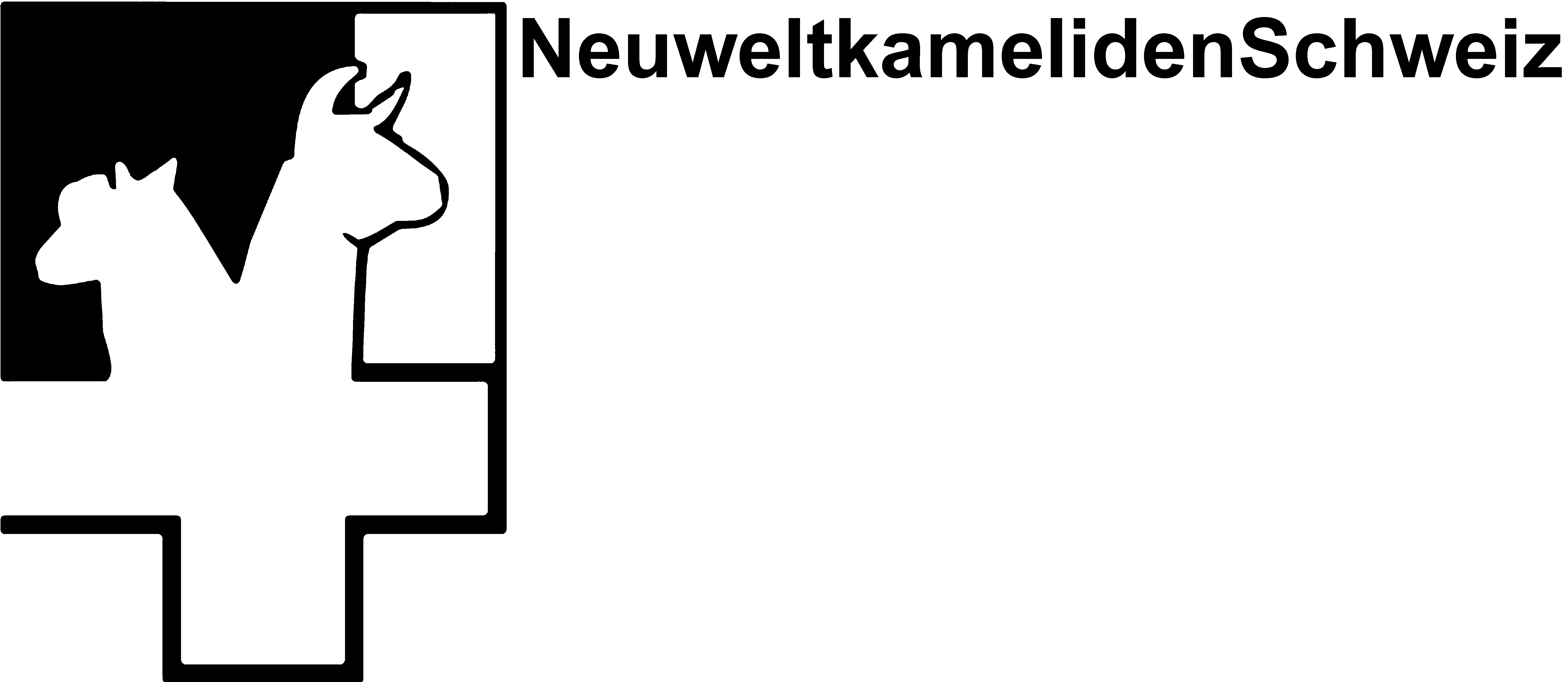 Tätigkeitsprogramm 2024Sa. 	27. Januar			Infoveranstaltung zu Herdebuch und LBDi	31. Januar			Anmeldeschluss züchterische Tätigkeiten für Frühling	März				FrühjahrsbeschreibungenSa	02. März 			29. Generalversammlung Sa	16. + 17. März		Alpaka Show SchüpbachSa.     4.-5. Mai			Tag der offenen Tür bei Fam. KyburzFr	9. Mai - So 12. Mai		BEA, in Bern Sa.	15.Juni			Fütterungskurs BGKSa	31. August	 		Informationstag NWKSDo.	31. August			Anmeldeschluss züchterische Tätigkeiten für Herbst  		Sa. 	07. Sept. 			Hindernis Workshop bei Fam. Hächler	Oktober			HerbstbeschreibungenDi 	01. November		Erinnerung: Abschluss Tier-Mutationen / Anmeldungen /					Deckmeldungen als Basis für den Jahresabschluss BLWSa.   23./24.November		Drive Inn Show Lama+ Alpaka Beat LauberAusblick 2025Sa.	18. Januar			InfotreffMo	31. Januar			Anmeldeschluss züchterische Tätigkeiten für FrühlingSa	01. März 			30.GeneralversammlungNeu 27. Sebtember 2025 		NWKS Jubiläum + Internat. Fachtagung am Bodensee